CBD Šampon pro zvířataUNIKÁTNÍ RECEPTURA PEČUJE A REGENERUJEŠAMPON S CBD A KONOPNÝM OLEJEM PRO CITLIVOU KŮŽI
PRO PSY, KOČKY A KONĚ Veterinární přípravekPříjemně parfémovaný́ a lehce pěnivý́ šampon v sobě kombinuje účinky CBD a za studena lisovaného konopného oleje. Hydratuje, posiluje a regeneruje srst. Bez ropných produktů. POUŽITÍ: Aplikujte na mokrou srst zvířete, jemně napěňte a důkladně smyjte čistou vodou. V případě potřeby opakujte.INGREDIENTS: Aqua, Glycerin, Coco-Glucoside, Glyceryl Oleate, Sodium Cocoamphoacetate, Citric Acid, Lauryl Glucoside, Sodium Chloride, Triethanolamine, Sodium Cocoyl Glutamate, Sodium Lauryl Glucose Carboxylate, Cocamidopropyl Betaine, Cannabis Sativa Seed Oil, Cannabidiol, Tocopherol, Panthenol, Sodium Benzoate, Parfum, Potassium Sorbate, Hydroxypropyl Methylcellulose, Hexyl Cinnamal, Limonene, Linalool, Ciltronellol, Geraniol, Hydroxycitronellal. Uchovávejte při teplotě 5-25 °C, v temnu a suchu. Uchovávejte mimo dohled a dosah dětí. Pouze pro zvířata.Nepoužívat u koní, jejichž maso je určeno pro lidskou spotřebu.Spotřebujte nejlépe do data uvedeného na obalu. Po prvním otevření spotřebujte do 6 měsíců (piktogram)DRŽITEL ROZHODNUTÍ O SCHVÁLENÍ: Zelená Země s.r.o., Wuchterlova 523/5, 160 00, Praha 6, ČR, info@zelenazeme.cz, www.zelenazeme.cz. Číslo schválení: 195-22/CČíslo šarže: uvedeno na obalu125 ml (250 ml)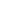 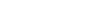 